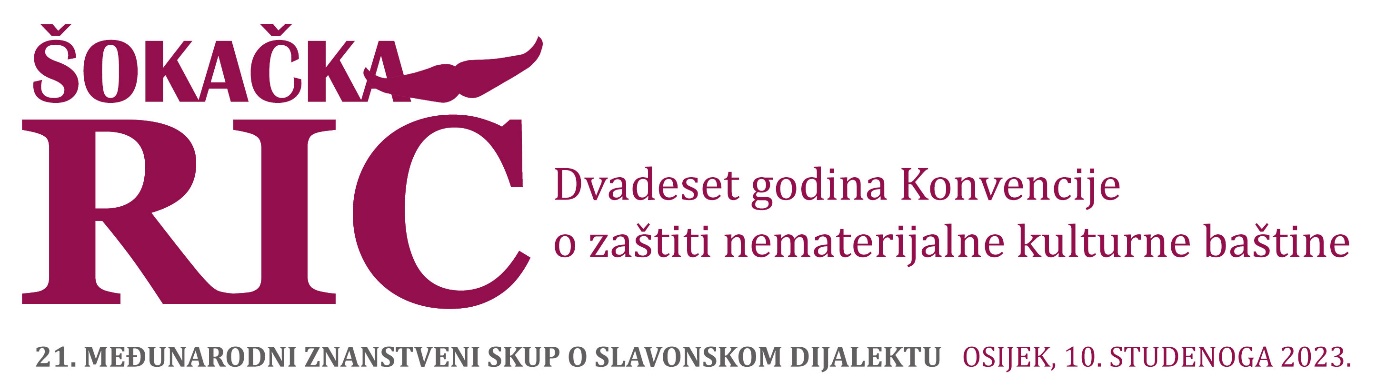 Prijava izlaganjaKrajnji rok za slanje sažetka izlaganja: 30. rujna 2023.*Popunjavanjem i dostavom podataka u ovoj prijavnici dajete suglasnost da se podaci čuvaju i koriste isključivo u svrhu organizacije i održavanja skupa u skladu s Općom uredbom o zaštiti osobnih podataka.Potpis _________________________IME I PREZIMEZNANSTVENO ZVANJEUSTANOVAADRESA TELEFONE-ADRESANASLOVKLJUČNE RIJEČI 
(do pet ključnih riječi)PODTEMASAŽETAK 
(do 300 riječi)